Publicado en Barcelona el 31/01/2024 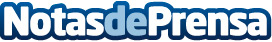 Drutex revoluciona el invierno con innovación en jardines de invierno y hogares inteligentesPara este 2024, el líder europeo en ventanas y puertas, ha creado un nuevo sistema que permite mantener la estética y la funcionalidad en estas épocasDatos de contacto:IT ComunicaciónIT Comunicación933621034Nota de prensa publicada en: https://www.notasdeprensa.es/drutex-revoluciona-el-invierno-con-innovacion Categorias: Nacional Bricolaje Interiorismo Jardín/Terraza Hogar Mobiliario Innovación Tecnológica Construcción y Materiales http://www.notasdeprensa.es